REQUEST FOR TAX INCREMENT FINANCINGPlease note that the following application must be typed prior to submission to the Finance office.  The applicant(s) or a designated representative must be present at the Community Development Agency (CDA) and City Council meetings to answer any questions related to the project. Proper notice of both meetings will be given to applicants by City Staff.  Failure to complete either of these application requirements may result in ineligibility for Tax Increment Financing.Project:Business Name		Street Address		Mailing Address		Telephone		Fax		Email		Business Structure		Owners		Brief description of the business and number of employees:Present ownership of the site and legal description:Parcel Number(s):  	Physical project description: (Building square footage, size of property, description of building materials, etc. Please attach a site plan, if available.)If property is to be subdivided, show division planned:Estimated Project Costs: (Please attach copies of bids or estimates to support estimated project costs.)Land Acquisition (if applicable)		Site Development (itemize) 		Building Cost		Architectural and Engineering Fees		Legal Fees		Financing Costs		Broker Costs		Contingencies				Total:  	Total estimated assessed valuation of Real Property at completion:	Latest property valuation (from Real Estate Tax Statement):	  Estimated increase in Real Estate property valuation:	  Estimated new Real Estate Tax generated:	  Source of financing:Equity	Bank Loan	Tax Increment Financing	Industrial Revenue Bonds	Other:  ______________					  Name and Address of architect, engineer and general contractor:  Project construction schedule:Construction start date		Construction completion date		If project is phased:			Year				% Complete	Year				% CompleteMunicipal Reference (if applicable).  Please name any other municipality wherein the applicant, or other corporations the applicant has been involved with, has completed developments within the last five years:Tax Increment Financing Request:Estimated eligible project costs (pursuant to Nebraska State Statute 18-2103(12)(b): (Please attach copies of bids or estimates to support estimated eligible project costs.)Demolition or removal of existing:Buildings	_______________Structures	_______________Streets	_______________Utilities	_______________Other improvements	_______________Installation, construction or reconstruction of:Streets	_______________Utilities – water	_______________Utilities – sanitary sewer	_______________Utilities – electrical	_______________Utilities – other	_______________Parks	_______________Playgrounds	_______________Public spaces	_______________Public parking facilities	_______________Sidewalks	_______________Convention and civic centers	_______________Bus stop shelters	_______________Lighting	_______________Benches or other similar furniture	_______________Trash receptacles	_______________Shelters	_______________Skywalks	_______________Pedestrian overpasses	_______________Pedestrian underpasses	_______________Vehicular overpasses	_______________Vehicular underpasses	_______________Other necessary public improvements essential tothe preparation of sites for uses in accordance with a redevelopment plan	_______________Total estimated eligible project costs	_______________The Community Development Agency and the City of Lexington will evaluate the estimated eligible project costs listed above and determine the eligibility of the estimated project costs based on the Redevelopment Project objectives.Statement of necessity for use of tax increment financing (include attachment if necessary):Provide the following information to assist the Agency in conducting a cost-benefit analysis on the redevelopment project pursuant to Nebraska State Statute 18-2113(2):What will be the impacts on employers and employees of any firms locating or expanding within the proposed boundaries of the redevelopment project area?What will be the impacts on other employers and employees within the city and the immediate area that are located outside of the boundaries of the redevelopment project area?The Redeveloper hereby certifies the following to the Agency pursuant to Nebraska State Statute 18-2119(3)(a):Have you filed or intend to file an application with the Department of Revenue to receive tax incentives under the Nebraska Advantage Act for this project? If so, does the application include (or will include) as one of the tax incentives, a refund of the city’s local option sales tax revenue? Has such application, if any, been approved under the Nebraska Advantage Act? I certify that the facts and estimates set forth in this application for Tax Increment Financing (TIF) are true and complete to the best of my knowledge.  I understand that false statements on this application shall be considered sufficient cause for ineligibility.I agree to maintain all project related receipts for a period of five (5) years beginning at final payment of Tax Increment Financing for audit purposes.Applicant Name (printed)		Signature		DateApplicant Name (printed)		Signature		Date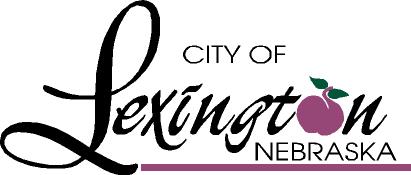 406 E. 7th StreetP. O. Box 70Lexington, NE 68850TELEPHONE · (308) 324-2341FAX · (308) 324-4590E-MAIL · jpepp@cityoflex.comWEBSITE · www.cityoflex.com 